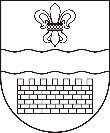 DAUGAVPILS VALSTSPILSĒTAS PAŠVALDĪBADAUGAVPILS PILSĒTAS IZGLĪTĪBAS PĀRVALDEReģ. Nr. 90009737220, Saules iela 7, Daugavpils, LV-5401, tālr. 65421623e-pasts: izglitiba@ip.daugavpils.lv, www.izglitiba.daugavpils.lv Daugavpilī                                                 UZAICINĀJUMSiesniegt piedāvājumu 1.Pasūtītājs:Daugavpils pilsētas Izglītības pārvaldeSaules ielā 7, Daugavpilī, LV-5401tālruņi:  65407423; e-pasts: biruta.visnevska@ip.daugavpils.lv             vitalijs.azarevics@ip.daugavpils.lvMājas lapa: www.izglitiba.daugavpils.lvKontaktpersona: Vitālijs Azarevičs - 65423030Iepirkuma identifikācijas Nr.DPIP2023/56NĒdināšanas uzskaites sistēmas (ESS-PK) uzstādīšana Daugavpils Zinātņu vidusskolā 2. Iepirkuma priekšmeta apraksts:Ēdināšanas uzskaites sistēmas uzstādīšana Daugavpils Zinātņu vidusskolā, saskaņā ar Tehnisko specifikāciju  - 2.pielikums3. Piedāvājumu var iesniegt: pa pastu, elektroniski vai personīgi Saules ielā 7, Daugavpilī,  līdz 2024.gada 4.janvārim plkst.11.00.Piedāvājumā jāiekļauj:pretendenta rakstisks pieteikumu par dalību iepirkuma  procedūrā, kas sniedz īsas ziņas par pretendentu (pretendenta nosaukums, juridiskā adrese, reģistrācijas Nr., kontaktpersonas vārds, uzvārds, tālrunis, fakss, e-pasts) – 1.pielikums;Būvprakses sertifikāti:Elektronisko sakaru sistēmu un tīklu būvdarbu vadīšana;Elektroietaišu tehnisko parametru pārbaude un mērīšana;Darbu izpildei Pretendentam ir jānodrošina vismaz 2 speciālisti ar spēkā esošu Bz sertifikātuProfesionālās apdrošināšanas polises, atbilstoši Būvniecības likuma 13.10. punktam un MK noteikumu Nr.502 „Noteikumi par būvspeciālistu un būvdarbu veicēju civiltiesiskās atbildības obligāto apdrošināšanu” prasībām;Pasūtītāja jeb Ēkas lietotāja apstiprināts apliecinājums par objektu apskates veikšanu;Apliecība par apmācības programmas apguvi darba aizsardzības jautājumos.Finanšu piedāvājums, cena jānorāda euro bez PNV 21%. Cenā jāiekļauj visas izmaksas.Ar lēmumu var iepazīties mājas lapā www.daugavpils.lvJuriste                                                                            B.Višņevska                                                                                                                       1.pielikumsDPIP2023/56NPIETEIKUMSDaugavpilīKomersants___________________________________________________________________________                                                                   (nosaukums)Reģistrācijas Nr. _____________________________________________________________Juridiskā adrese ___________________________________________________________________________Nodokļu maksātāja (PVN) reģistrācijas Nr. ________________________________________tālr.,fakss___________________________ e-pasts__________________________________Kontaktpersonas amats, vārds, uzvārds, tālr.___________________________________________________________________________Bankas rekvizīti ______________________________________________________________________________________________________________________________________________________tā direktora (vadītāja, valdes priekšsēdētāja, valdes locekļa) ar paraksta tiesībām (vārds, uzvārds) personā, ar šī pieteikuma iesniegšanu:1. Piesakās piedalīties iepirkumā “Ēdināšanas uzskaites sistēmas (ESS-PK) uzstādīšana Daugavpils Zinātņu vidusskolā ”, identifikācijas numurs DPIP2023/565N, piekrīt visiem iepirkuma nosacījumiem un garantē uzaicinājumā noteikto un normatīvo aktu prasību izpildi. Iepirkuma noteikumi ir skaidri un saprotami. 2._____________(uzņēmuma nosaukums) apliecina, ka:visa sniegtā informācija ir pilnīga un patiesa;nekādā veidā nav ieinteresēts nevienā citā piedāvājumā, kas iesniegts šajā iepirkumā;nav tādu apstākļu, kuri liegtu tiesības piedalīties iepirkumā un izpildīt izvirzītās prasības. 22.12.2023. Nr.DPIP2023/56NVārds, uzvārds,  amatsParaksts, Datums